Employment Application FormEmployment Application Form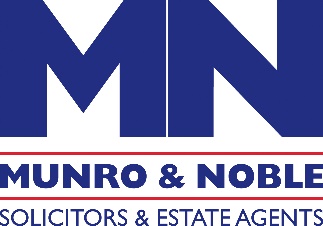 Please complete this form electronically using a legible typeface such as Ariel. Upon completion, print off a copy, sign and return to Munro & Noble for the attention of The Practice Manager.Note: Munro & Noble, (the Firm), will rely upon the accuracy of the information contained herein to fairly assess each application, from which we will draw up a shortlist of candidates to take to the next stage in the application process. If any information is later found to be false, deliberately misleading or inaccurate, the Firm will view this as a breach of trust.Please complete this form electronically using a legible typeface such as Ariel. Upon completion, print off a copy, sign and return to Munro & Noble for the attention of The Practice Manager.Note: Munro & Noble, (the Firm), will rely upon the accuracy of the information contained herein to fairly assess each application, from which we will draw up a shortlist of candidates to take to the next stage in the application process. If any information is later found to be false, deliberately misleading or inaccurate, the Firm will view this as a breach of trust.Vacancy Title:                                Vacancy Location:       Vacancy Location:       How much notice do you require to give to your current employer?      How much notice do you require to give to your current employer?      How much notice do you require to give to your current employer?      Personal DetailsPersonal DetailsTitle:  mrSurname:       Surname:       Surname:       Forename:       Forename:       Home Address:Post Code:       Home Address:Post Code:       Home Address:Post Code:       Home Address:Post Code:       Home Address:Post Code:       National Insurance Number:       National Insurance Number:       National Insurance Number:       Daytime Telephone Number:       Daytime Telephone Number:       Daytime Telephone Number:       Mobile Number:       Mobile Number:       Mobile Number:       Email Address:       Email Address:       Email Address:       Do you require a work permit?Yes       No  Do you require a work permit?Yes       No  Do you require a work permit?Yes       No  Do you hold a current and valid driving licence?Yes       No Do you hold a current and valid driving licence?Yes       No Do you hold a current and valid driving licence?Yes       No Please state any adjustments or aids that may be required should you be invited for an interview.Please state any adjustments or aids that may be required should you be invited for an interview.Please state any adjustments or aids that may be required should you be invited for an interview.Please state any adjustments or aids that may be required should you be invited for an interview.Please state any adjustments or aids that may be required should you be invited for an interview.Please state any adjustments or aids that may be required should you be invited for an interview.Criminal ConvictionsDo you have any unspent criminal convictions or impending charges against you?Do you have any unspent criminal convictions or impending charges against you?Yes  	     No (If Yes, please give details)(If Yes, please give details)(If Yes, please give details)You do not need to declare any ‘spent’ convictions.You do not need to declare any ‘spent’ convictions.You do not need to declare any ‘spent’ convictions.AdvertisementPlease specify where you first heard about this vacancy.Please specify where you first heard about this vacancy.Qualifications(Insert highest qualification obtained first)Title/Level of QualificationTitle/Level of QualificationGrade (if relevant)Date(s)Professional membership(s)Membership of Professional BodyMembership of Professional BodyLevel of MembershipDate(s)EmploymentEmploymentCurrent or Most Recent EmploymentCurrent or Most Recent EmploymentCurrent or Most Recent EmploymentCurrent or Most Recent EmploymentCurrent or Most Recent EmploymentCurrent or Most Recent EmploymentCurrent or Most Recent EmploymentJob TitleName and Address of EmployerName and Address of EmployerDatesFrom 	      ToDatesFrom 	      ToBrief Job DescriptionReason for wishing to leavePlease summarise the main duties and the key skills required within your current or most recent post.Please summarise the main duties and the key skills required within your current or most recent post.Please summarise the main duties and the key skills required within your current or most recent post.Please summarise the main duties and the key skills required within your current or most recent post.Please summarise the main duties and the key skills required within your current or most recent post.Please summarise the main duties and the key skills required within your current or most recent post.Please summarise the main duties and the key skills required within your current or most recent post.Previous Employment (Starting with the most recent)Previous Employment (Starting with the most recent)Previous Employment (Starting with the most recent)Previous Employment (Starting with the most recent)Previous Employment (Starting with the most recent)Previous Employment (Starting with the most recent)Previous Employment (Starting with the most recent)Job TitleName and Address of EmployerName and Address of EmployerDatesFrom            To	      DatesFrom            To	      Brief Job DescriptionReason for Leaving Statement in Support of ApplicationQuestions you might like to consider: Why do you wish to join Munro & NobleWhat key experience and skills do you possess that you feel are relevant to the post. Please provide examples as supporting evidence; your examples do not necessarily have to have been gained through paid employment.Why should Munro & Noble consider you in front of other candidatesQuestions you might like to consider: Why do you wish to join Munro & NobleWhat key experience and skills do you possess that you feel are relevant to the post. Please provide examples as supporting evidence; your examples do not necessarily have to have been gained through paid employment.Why should Munro & Noble consider you in front of other candidatesStatement in Support of Application (continued)Previous ApplicationsHave you previously applied for a position with the Firm                                            Have you previously applied for a position with the Firm                                            Yes       No If ‘Yes’, please provide details of which position you applied for and when:If ‘Yes’, please provide details of which position you applied for and when:If ‘Yes’, please provide details of which position you applied for and when:ReferencesPresent / Most Recent EmployerPresent / Most Recent EmployerSecond RefereeName:       Name:       Name:       Job Title:       Job Title:       Job Title:       Address:       Address:       Address:       Email Address:       Email Address:       Email Address:       Daytime Telephone Number:       Daytime Telephone Number:       Daytime Telephone Number:       In what capacity do you know this person?In what capacity do you know this person?In what capacity do you know this person?DeclarationI declare that the information given on this form is true and accurate. Furthermore, if the information contained herein is later found to be false, deliberately misleading or inaccurate, I understand that my employment is likely to be terminated without notice. Signed:      						  Date:      I declare that the information given on this form is true and accurate. Furthermore, if the information contained herein is later found to be false, deliberately misleading or inaccurate, I understand that my employment is likely to be terminated without notice. Signed:      						  Date:      All completed application forms are to be submitted to: The Practice Manager, Munro & Noble, An electronic copy can be sent to: legal@munronoble.com All completed application forms are to be submitted to: The Practice Manager, Munro & Noble, An electronic copy can be sent to: legal@munronoble.com 